Předávání vysvědčení (informace pro rodiče)Na základě informace MŠMT zveřejněné dne 15. 6. 2020 a Mimořádného opatření Ministerstva zdravotnictví ČR ze dne 12. 6. 2020 s účinností od 22. 6. 2020 do 30. 6. 2020 do 24:00 hodin lze žákům předat vysvědčení ve škole.Podmínkou je, že:  1) žák nebude vykazovat známky virového onemocnění2) žák si bude před vstupem do budovy dezinfikovat ruce3) žák odevzdá  čestné prohlášení  - že netrpí respiračním onemocněním, on ani nikdo z rodiny nespadá do rizikové skupiny a rodiče souhlasí s pobytem v kolektivu se zvýšeným rizikem nákazy (prohlášení je k dispozici na webových stránkách školy). 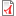 Pokud mají zákonní zástupci obavu o zdraví žáka nebo spadají do rizikové skupiny, lze si vysvědčení vyzvednout případně až v v září 2020.Termín  a způsob vyzvednutí vysvědčení si domluvte se svými  třídními učiteli. Vysvědčení bude žákům vydáváno průběžně podle jejich příchoduŠkolní rok bude v naší škole  ukončen 30. 6. 2020.Všem děkujeme za spolupráci, přejeme krásné léto a snad již v normálním režimu v září na shledanou. 